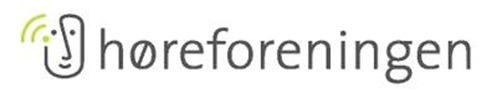 Billund Lokalafdeling.Mød Jette Seidenschnur, Grindsted (Jette’s Foto) til et foredrag    i Vorbasse Sognehus, torsdag den 9. november Kl. 14.00.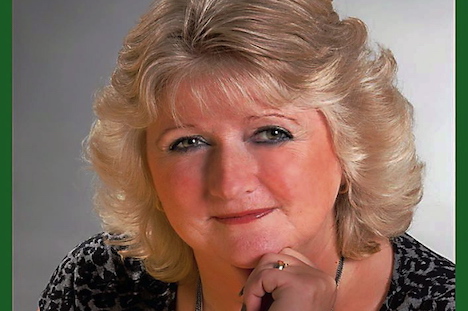 Jette er kendt af rigtig mange, da hun har været i fotobranchen i mere end 50 år.Og tænk -det er 32 år siden jeg blev udstødt af Jehovas Vidner, og det sidder stadig dybt i mig.Hun har siddet i byrådet i 16 år, og været viceborgmester.Jette skrev på sin FB ”Overskred i dag en grænse i mit liv” sammen med en god veninde samlede jeg ind til kræftens bekæmpelse.  Jette har haft kræft 3 gange.Alle de mange indtryk vil Jette samle i et godt forberedt foredrag over emnet:”Menneskelivets udfordringer – Livsfortælling på ondt og godt”   MEN HUSK at skrive i den rækkefølge ”GODT” sidst, for jeg har nemlig et GODT liv i dag.Entre kr.  30,- inkl. kaffe og kage.  Vorbasse seniorer er indbudt.Der er skrive tolkning og teleslynge.  Alle er meget velkommen. Ingen tilmelding.Evt. henvendelse om foredraget til Kristian: karinogkristian@gmail.com  tlf. 30128351.Mange venlige hilsnerHøreforeningen – Billund Lokal afd.Følg os på vores hjemmeside: www.billund-hoereforening.dk